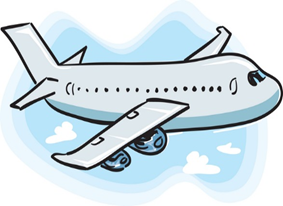 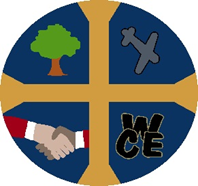 The Airfield Club at Woodley C of E Primary After School Dinner Menu DateMondayTuesdayWednesdayThursdayFridayWeek 1 Cheese and Tomato Pizza and crudities Jacket Potato with Cheese/Beans/TunaSausage Rolls with cruditiesHot dogs in buns with cruditiesVegetable Pasta Bake Fruit CookiesYoghurtCornflake Cake JellyWeek 2 Macaroni Cheese and Garlic Bread Fish finger Sandwich and cruditiesCheese and Beans on ToastJacket Potato with Cheese/Beans/Tuna(choice or together)Sausage Pasta BakeFruitCake Rice Crispy Cake YoghurtJelly